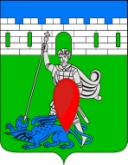 администрация пригородного сельского поселения крымского района ПОСТАНОВЛЕНИЕот  28.11.2014                                                                                                                      № 272 хутор НовоукраинскийО внесении изменений в постановление главы Пригородного сельского поселения Крымского района  от 4 июня 2008 года № 47 «О реестре муниципальных должностей  муниципальной службы администрации Пригородного сельского поселения Крымского района»Руководствуясь Федеральным законом от 2 марта 2007 года № 25- ФЗ «О муниципальной службе в Российской Федерации», Законом Краснодарского края от 8 июня 2007 года № 1243- КЗ «О реестре муниципальных должностей и реестре должностей муниципальной службы в Краснодарском крае», руководствуясь статьей 31 Устава Пригородного сельского поселения Крымского района,  п о с т а н о в л я ю:1. Внести в Приложение № 1 «Реестр должностей муниципальной службы администрации Пригородного сельского поселения Крымского района», утвержденного постановлением главы Пригородного сельского поселения Крымского района  от 4 июня 2008 года № 47 «О реестре муниципальных должностей  муниципальной службы администрации Пригородного сельского поселения Крымского района» следующие изменения:1.1. В  Статье 1. после слов «на следующие группы:…» внести следующие: «- выборная должность муниципальной службы- главные должности муниципальной службы- ведущие должности муниципальной службы- старшие должности муниципальной службы- младшие должности муниципальной службы»1.2. В  Статье 2. после слов «следующие наименования должностей муниципальной службы:…»  внести следующие:- глава муниципального образования - заместитель главы муниципального образования- главный специалист- ведущий специалист- специалист 1 категории,- специалист 2 категории1.3.  Дополнить   Статьёй 4.1. следующего содержания:«Статья 4.1.  Ведущие должности муниципальной службыУстанавливаются следующие ведущие должности муниципальной службы:- главный специалист администрации  Пригородного сельского поселения.2. Опубликовать настоящее постановление  в средствах  массовой информации.3. Контроль за исполнением настоящего постановления возложить на заместителя главы Пригородного сельского поселения  Крымского района   А.М. Духно.4. Постановление вступает в силу со дня его официального опубликования.Исполняющий обязанности главы Пригородного сельского поселения Крымский район                                                               А.М. Духно